Name __________________Newspaper report plan   WALT: plan a news report                            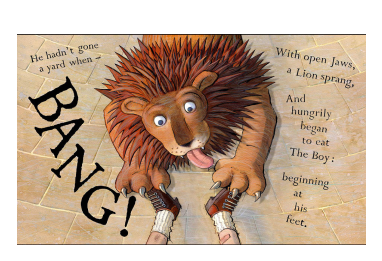 